KOMISE ROZHODČÍCHOFS BRNO – VENKOV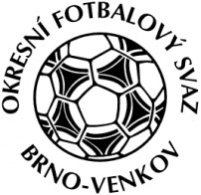 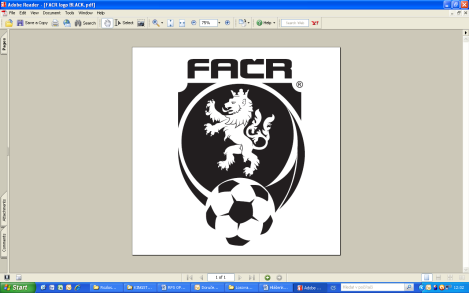 Vídeňská 9, 639 00 BrnoPředseda KR: Kundelius LadislavEmail komise rozhodčích: kr.ofsbo@seznam.czZÁPIS č. 8 z jednání KOMISE ROZHODČÍCH OFS BRNO-VENKOV                      konané dne 11. 5. 2017Přítomni: Ladislav Kundelius, Miloš Toman, Petr Daniel, Jan OujezdskýOmluveni: Ivan VostrejžMísto konání: hala “Morenda“, Vídeňská 9 – Brno1. ÚvodJednání komise zahájil a řídil předseda KR Ladislav Kundelius. 2. Rozhodnutí a průběh jednání KR:KR provedla kontrolu došlé pošty: zápisy STK.KR-obsazovací úsek provedla nominaci R v termínu 13. – 14. 5. a 20. – 21. 5. 2017.KR provedla průběžnou kontrolu uhrazení členského poplatku FAČR.Na KR se dostavil R Bui Tung Linh, který požádal o přeřazení z MěFS Brno-město na OFS Brno-venkov. MěFS jeho žádosti vyhověl. Po proškolení byl od 14. 5. 2017 zařazen na listinu R pro Brno-venkov pro jarní část SR 2016/2017.KR začala projednávat události týkající se protestu týmu SK Drásov v utkání III. třídy skupiny B, Zbýšov – Drásov a  za  špatný  postup  AR 1 se  omlouvá  SK  Drásovu   KR.KR konstatuje, že z důvodu neinformovanosti obsazovacího úseku JmKFS nebylo obsazeno R OFS Brno-venkov utkání Tišnov B – Senorady.KR upozorňuje R na důslednou kontrolu ZoÚ, zejména uvádění zástupců kapitána a zdůvodnění nastavení hracího času v utkání.KR upozorňuje na povinnost zdůvodnění nařízení PK v utkání ve zprávě rozhodčího v ZoÚ při utkáních dospělých a dorostů od 13. 5. 2017.3. Fyzické testy pro RKR zve následující R na fyzické testy, které se uskuteční dne 25. 5. 2017 od 18:30 (sraz od 18:00) v areálu MS Brno: Bělák Lukáš, Daniel Petr, Demisch Vlastimil, Dolníček Pavel, Durďák Jan, Frydrych Dominik, Havlát Jakub, Hrdý Martin, Hudec Pavel, Chorvát David, Kodras Tomáš, Králíček Tomáš, Leitgeb Petr, Máša Martin, Minařík Stanislav, Moder Patrik, Mrkvica Tomáš, Múdrý Tadeáš, Oujezdský Jan, Prokš Ladislav, Sadecký Jindřich, Bui Trung Linh.Výsledky fyzických testů budou jedním z kritérií při obsazování a případných postupech R do vyšších soutěží.4. XI rozhodčíchKR oznamuje, že 18. 5. 2017 se odehraje přátelské utkání XI rozhodčích proti týmu TJ Rajhradice. Zápas se uskuteční na hřišti v Rajhradicích od 17:30. Sraz v 17:00. Na zápas jsou delegováni tito R:Brankáři: Paulík Martin, Petrovský Luděk.Hráči do pole: Frydrych Dominik, Leitgeb Petr, Daniel Petr, Oujezdský Jan, Minařík Stanislav, Mrkvica Tomáš, Chorvát David,  Kodras  Tomáš, Králíček Tomáš, Prokš Ladislav, Bui Trung Linh, Papuga David, Němeček Stanislav, Skoupý  Ondřej, Pecher Lukáš, Mikyska Jan, Pelikán Ondřej a Vostrejž  Ivan.Realizační tým: Kundelius Ladislav (trenér), Ing. Horák Petr (vedoucí družstva)Rozhodčí: Cee Jan, Žáková Simona, Knapíková Nicolette.5. OstatníKR připomíná email pro veškerou komunikaci s komisí (včetně omluv) :  kr.ofsbo@seznam.czPříští jednání KR se bude konat ve čtvrtek 25. 5. 2017 od 15:30 hodin, zasedací místnosti OFS Brno – venkov, hala “Morenda“, ul. Vídeňská 9, Brno Jednání KR skončilo v 19:30 hod.V Brně dne 11. 5. 2017Zapsal:                                                                                                 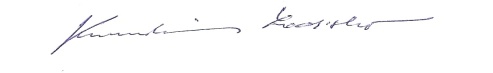  Oujezdský Jan    		                                                              Ladislav Kundelius        člen KR OFS Brno-venkov           	                                             předseda KR OFS Brno-venkov